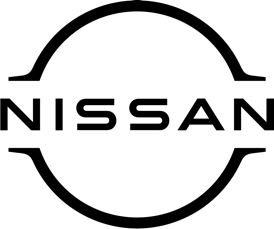 March 2021For Immediate ReleaseYou could be one of the first behind the wheel 
of a very special All-New Nissan QashqaiNissan has confirmed on-the-road pricing and personal contract (PCP) offers for the limited-availability launch version of its stunning All-New Qashqai, available to order soon at [DEALERSHIP DETAILS HERE].The new car is the latest iteration of Nissan’s all-conquering crossover, which created a whole new segment in the automotive market when the first version went on sale back in 2007. All New Qashqai was unveiled last month, immediately winning rave reviews from motoring journalists.A limited number of Premiere Edition models will be available to UK customers, with deliveries beginning in the summer. And the cars are offered at very competitive rates of monthly finance, particularly given their advances in styling, packaging and technology.Prices start at just £29,270 for the 1.3 DiG-T 140PS Mild Hybrid Manual (6-speed); or £31,790 for the 1.3 DiG-T Mild Hybrid 158PS Xtronic automatic model.Personal contract (PCP) offers start with monthly payments of £323 on manual versions, with 3.99 per cent APR, a £750 Nissan deposit contribution and a £5,000 customer deposit over 37 months with 10,000 annual mileage.And what a car the new Premiere Edition is! Boasting features more normally found in upper automotive segments, it delivers cutting-edge design, convenient and intuitive technologies, and dynamic, efficient performance.Inside, a central nine-inch screen houses Nissan’s upgraded infotainment system, while an additional 12.3-inch TFT configurable screen sits in front of the driver, replacing the traditional dials.The driver will also benefit from a 10.8-inch Head-Up Display, the largest in the segment, offering speed, navigation directions and road information. A lot of the technological updates on All-New Qashqai work quietly in the background, acting as an extra pair of eyes.The Premiere Edition Qashqai will be available with Nissan’s upgraded ProPILOT system with Navi-link, which brings greater driver support in a wider array of circumstances. At night, the driver will appreciate the LED matrix headlights equipped with advanced driving beam technology. Styling has always been key to the success of Qashqai, and the appeal of the Premiere Edition has been elevated thanks to the introduction of a palette of two-tone colour options.The car is powered by a highly evolved iteration of the 1.3-litre turbocharged petrol engine found on the current Qashqai. However, Nissan’s engineers have developed it to include mild hybrid technology which enhances its efficiency. [NAME, JOB TITLE, DEALERSHIP] said: “The All-New Nissan Qashqai sets the bar even higher in the competitive C-SUV segment and we are confident it will more than live up to customer expectations. ‘‘For the thousands of existing Qashqai owners, upgrading from previous-generation models is not only extremely desirable, but also very affordable. The Premiere Edition is a compelling package for those wanting to be the first to experience All New Qashqai and we can’t wait to tell our customers all about it.’’For more details, contact [DEALERSHIP DETAILS HERE].-ends-Nissan Dealer PR: 07309 740052